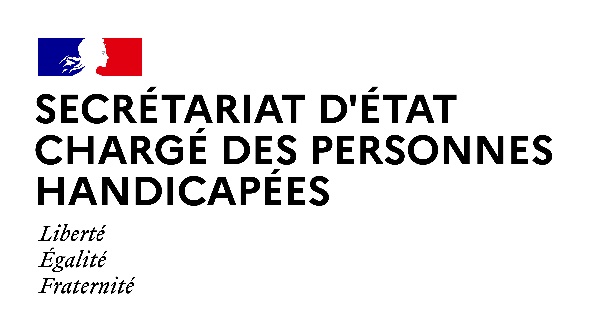 Paris, le 13 janvier 2021NOTE AUX REDACTIONSSuite à la tempête Alex qui a touché, en octobre 2020, la vallée de la Roya, Sophie CLUZEL, Secrétaire d’Etat auprès du Premier Ministre chargée des Personnes handicapées, se rendra vendredi 15 janvier aux côtés des habitants et des élus locaux afin de faire un point de situation.Dans le cadre de ce déplacement, Sophie CLUZEL fera également un point d’étape sur les communautés 360 dans le cadre de la gestion de la crise sanitaire.DÉROULÉ PRÉVISIONNEL : 9h20 : Rencontre avec Charles GUEPRATTE, directeur du centre hospitalier de Tende (Établissement et service d’aide par le travail, ESAT Le Prieuré)9h45 : Visite de l’ESAT le Prieuré, suivi d’un temps d’échange avec les travailleurs handicapés et les encadrants.13h00 : Entretien avec M. Christian ESTROSI, maire de Nice (Nice)14h45 : Visite du centre de santé HANDICONSULT géré par l’association des Pupilles de l’Enseignement Public des Alpes-Maritimes (PEP 06)(Nice)16h30 : Table-ronde relative à la « communauté 360 » en présence des élus, des administrations et des acteurs associatifs.(Centre de santé HANDICONSULT)ACCREDITATIONS : 
pref-communication-relationspubliques@alpes-maritimes.gouv.frCONTACT MEDIA SEPH :seph.communication@pm.gouv.frEn raison des mesures sanitaires les places seront limitées.Les mesures barrières et notamment la distanciation physique seront strictement respectées. Le port du masque sera obligatoire pour l'ensemble des participants, en intérieur et en extérieur.